REGIONE SARDEGNA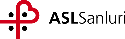 AZIENDA SANITARIA LOCALE N° 6 – SANLURI SERVIZIO DI IGIENE DEGLI ALLEVAMENTI E DELLE PRODUZIONI ZOOTECNICHEVia bologna - 09025 Sanluri- tel. 070/9359494 – fax 070/9359504ANAGRAFE CANINA REGIONALE LL.RR. 18.5.94 n° 21 e 1.8.96 n° 35COMUNE DI ………………………………………..Il giorno……………del mese di	dell’anno ……………..Quadro AQuadro BIl sottoscritto autorizza al trattamento dei propri dati e di quelli del proprio animale in un archivio telematico, in conformità al RGDP 679/2016…………………………,li…………………….IL PROPRIETARIO	IL VETERINARIO……………………………	…………………………………………